Siempre 66%A veces 44%Nunca 0%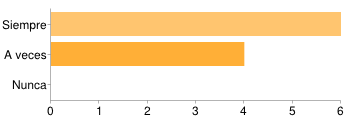 